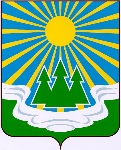 МУНИЦИПАЛЬНОЕ ОБРАЗОВАНИЕ«СВЕТОГОРСКОЕ  ГОРОДСКОЕ  ПОСЕЛЕНИЕ»ВЫБОРГСКОГО РАЙОНА ЛЕНИНГРАДСКОЙ ОБЛАСТИСОВЕТ ДЕПУТАТОВ третьего созываРЕШЕНИЕот 30 августа  2022 года                       № проектОб утверждении структуры администрации муниципального образования «Светогорское городское поселение" Выборгского района Ленинградской областиВ соответствии с Федеральным законом от 06.10.2003 года № 131 «Об общих принципах организации местного самоуправления в Российской федерации», статьей 24 Устава муниципального образования «Светогорское городское поселение» Выборгского района Ленинградской области, Положением об администрации муниципального образования «Светогорское городское поселение» Выборгского района Ленинградской области” совет депутатов муниципального образования «Светогорское городское поселение» Выборгского района Ленинградской областиРЕШИЛ:Утвердить и ввести в действие с 1 сентября 2022 года структуру администрации муниципального образования "Светогорское городское поселение" Выборгского района Ленинградской области (приложение). Признать утратившим силу Решение совета депутатов от 26.10.2021 г. №33 «Об утверждении структуры администрации муниципального образования "Светогорское городское поселение" Выборгского района Ленинградской области».Настоящее решение вступает в силу со дня принятия.Опубликовать настоящее Решение в газете «Вуокса», в сетевом издании «Официальный вестник муниципальных правовых актов органов местного самоуправления муниципального образования «Выборгский район» Ленинградской области» (NPAVRLO.RU) и разместить на официальном сайте МО "Светогорское городское поселение" (www.mo-svetogorsk.ru).Глава муниципального образования				И.В. Иванова«Светогорское городское поселение»Разослано; в дело, администрация МО, газета «Вуокса», прокуратура, официальный сайт, официальный вестникУтверждена решением   совета    депутатов МО «Светогорское городское поселение» от 30 августа 2022 № СТРУКТУРААдминистрации муниципального образования «Светогорское городское поселение»Выборгского района Ленинградской области